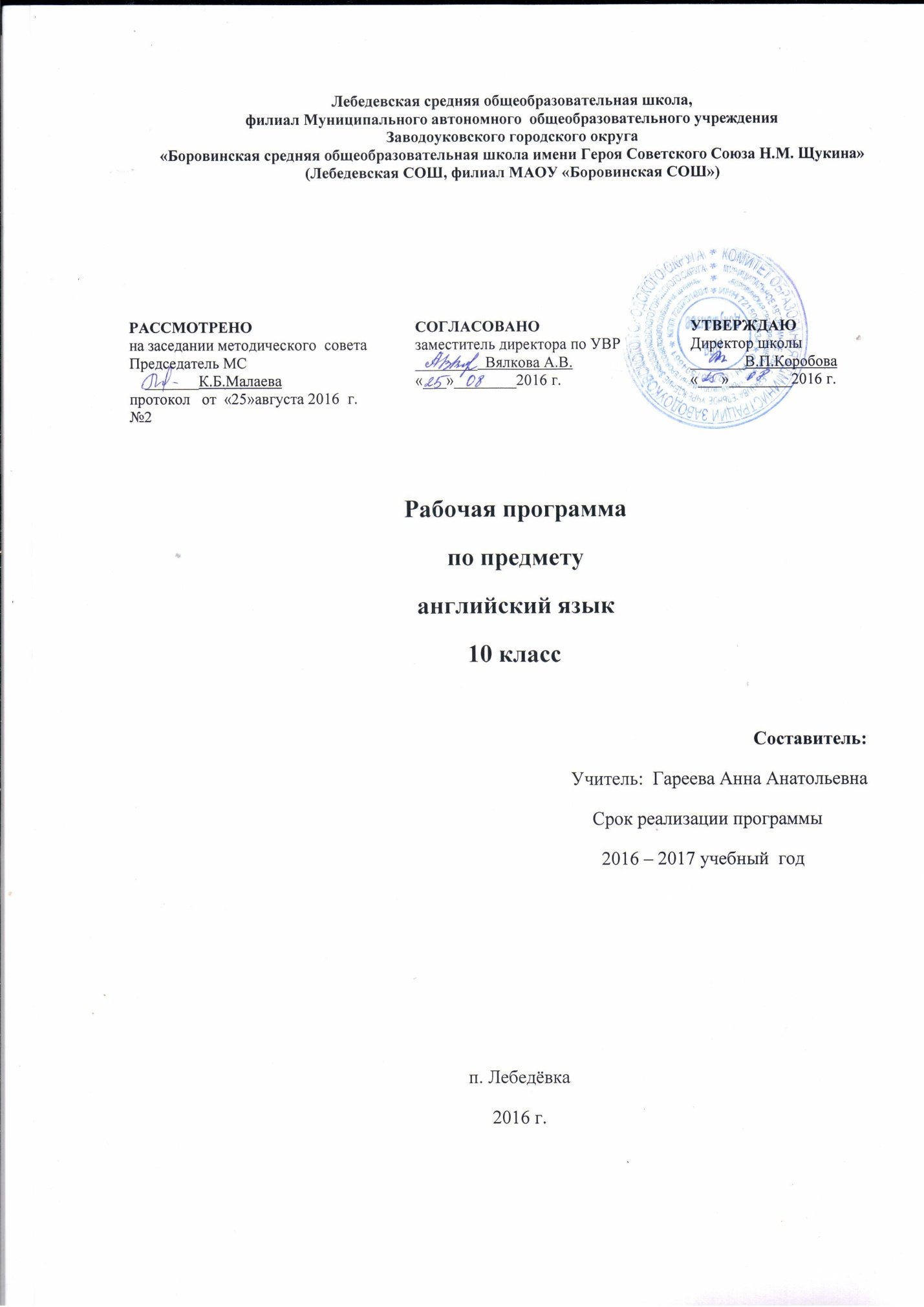 Пояснительная запискаРабочая программа по английскому языку в 10 классе составлена на основе следующих нормативных документов:- Федеральный компонент государственного образовательного стандарта среднего общего образования по английскому языку, утвержденный приказом Министерства образования Российской Федерации от 5 марта 2004г. №1089 , - Примерные программы среднего общего образования по английскому языку (2004г.), - Учебный план МАОУ «Боровинская СОШ» филиал МАОУ «Лебедевская СОШ» на 2016-2017 учебный год.- Авторской программы Кауфман К.И, Кауфман М.Ю. Программа курса английского языка для 10 класса  общеобразовательных учреждений. Счастливый английский.ру.  – Титул, 2009У   На основании требований Государственного образовательного стандарта . в содержании рабочей программы предполагается реализовать актуальные в настоящее время компетентностный, личностно-ориентированный, деятельностный подходы, которые определяют задачи обучения: - Приобретение и углубление предметных и межпредметных знаний, их использование в практической деятельности и повседневной жизни; - Овладение более сложными видами деятельности, в том числе творческой: расспрашивать, объяснять, изучать, описывать, сравнивать, анализировать и оценивать, проводить самостоятельный поиск необходимой информации, ориентироваться в функциональных типах текста на английском языке, делать краткие сообщения на английском языке, использовать при необходимости перевод с английского языка на русский.  - Освоение вышеперечисленных компетенций с целью использования приобретенных знаний и умений в практической деятельности и повседневной жизни для решения разнообразных жизненных задач.     Изучение иностранного языка в целом и английского в частности на старшей ступени обучения направлено на достижение следующих целей:         дальнейшее развитие иноязычной коммуникативной компетенции (речевой, языковой, социокультурной, компенсаторной, учебно-познавательной):речевая компетенция – совершенствование коммуникативных умений в четырех основных видах речевой деятельности (говорении, аудировании, чтении и письме); умений планировать свое речевое и неречевое поведение;языковая компетенция – овладение новыми языковыми средствами в соответствии с отобранными темами и сферами общения: увеличение объема используемых лексических единиц; развитие навыков оперирования языковыми единицами в коммуникативных целях;социокультурная компетенция – увеличение объема знаний о социокультурной специфике страны/стран изучаемого языка, совершенствование умений строить свое речевое и неречевое поведение адекватно этой специфике, формирование умений выделять общее и специфическое в культуре родной страны и страны изучаемого языка;компенсаторная компетенция – дальнейшее развитие умений выходить из положения в условиях дефицита языковых средств при получении и передаче иноязычной информации;учебно-познавательная компетенция – развитие общих и специальных учебных умений, позволяющих совершенствовать учебную деятельность по овладению иностранным языком, удовлетворять с его помощью познавательные интересы в других областях знания.          развитие и воспитание способности и готовности к самостоятельному и непрерывному изучению иностранного языка, дальнейшему самообразованию с его помощью, использованию иностранного языка в других областях знаний; способности к самооценке через наблюдение за собственной речью на родном и иностранном языках; личностному самоопределению в отношении их будущей профессии; социальная адаптация; формирование качеств гражданина и патриота.Особенности УМК «Happy English.ru»10 Особенностью содержательного построения УМК является использование оригинальной сюжетной линии, которая связывает все уроки, насыщенные большим количеством страноведческого материала обеспечивает высокий уровень мотивации учащихся, которым интересно следить за развитием сюжета.Тематическое содержание УМК “Happy” 10: Встреча с главными героями учебника. Друзья на всю жизнь. Канада. Россия. Австралия. Национальные парки Америки. Театр.Иностранный язык как учебный предмет характеризуется:-межпредметностью (содержанием речи на иностранном языке могут быть сведения из разных областей знания, например, литературы, искусства, истории, географии, математики и др.); -многоуровневостью (с одной стороны необходимо овладение различными языковыми средствами, соотносящимися с аспектами языка: лексическим, грамматическим, фонетическим, с другой - умениями в четырех видах речевой деятельности); -полифункциональностью (может выступать как цель обучения и как средство приобретения сведений в самых различных областях знания).Реализация программы преподавания английского языка происходит в интеграции с другими предметами школьного курса: литературой (изучение творчества писателей, поэтов), историей (страноведческий материал), географией (изучение географического положения  стран), музыкой (изучение стилей музыки, творчества композиторов), биологией (беседа о защите окружающей среды). информатикойИностранный язык расширяет лингвистический кругозор учащихся, способствует формированию культуры общения, содействует общему речевому развитию учащихся. В этом проявляется взаимодействие всех языковых учебных предметов, способствующих формированию основ филологического образования школьников.Виды контроля Контроль и оценка деятельности учащихся осуществляются с помощью контрольных заданий, составляющих последний урок или два урока каждого тематического раздела. Характер заданий для проверки лексико-грамматических навыков и речевых умений доступен учащимся и построен исключительно на пройденном и отработанном материале. Предлагаемые задания имеют целью обеспечить необходимый уровень обратной связи для учителя, а также необходимый уровень мотивации дальнейшего изучения иностранного языка для учащихся, показывая им реальный уровень их достижений и определяя проблемные области.УМКРабочая программа на основе учебно-методического комплекта  “Happy English.ru” для 10 класса под редакцией К.И.Кауфман, М.Ю. Кауфман, допущенного  Министерством  образования РФ.УМК включает следующие компоненты: - учебник, книга для учителя, аудиоприложения, раздаточные материалы.Рабочая программа в 10 классе рассчитана на 102 часа в год (3 часа в неделю)Основное содержание программыОбщую тему всего учебника можно сформулировать как  „Подросток: его увлечения, интересы, проблемы“. Учащимся предлагается для изучения пять тематических разделов, объединенных единой смысловой направленностью. Unit 1 Разделы посвящены следующим лексическим темам:1.Аэропорт. Как купить билет, зарегистрироваться на рейс, сдать багаж, узнать необходимую информацию.Как правильно сделать международный звонок и звонок внутри страны, как воспользоваться  банкоматом, если ты оказался за границей и т.д.2.Взаимоотношения подростков.   Как себя вести, чтобы завоевать авторитет  и завести новых друзей. Жизнь в американском молодежном лагере, его устройство, особенности, законы и традиции, мероприятия, проводимые в лагере.3.Клуб «География» История, география, политическое устройство Канады, Австралии, России, Америки, Великобритании. Учащиеся познакомятся с новой информацией, а также используют собственные знания и опыт для подготовки сообщений и проектов. Примут участие в игре ”Какими достижениями своей страны ты гордишься”.4.Клуб «Любители природы». Поход в заповедник Йосемити, проблемы экологии, охрана природы, флоры и фауны,проблемы и опасности,с которыми можно столкнуться в походе, межличностные взаимоотношения и первая любовь.5.Клуб «Театр» Известные российские  деятели искусства, устройство театра, известные театральные постановки, описание понравившегося спектакля.Пьеса Бернарда Шоу «Пигмалион», постановка отрывков из  пьесы «Пигмалион»  в школьном театре.Новый грамматический материал Союз.Эмфатические предложения: It is…that, It was…that / It is… who/ It was… whoЭмфатические предложения, содержащие do, does и didИнфинитив и его функции: Формы инфинитива.Инфинитивный оборот Сложное дополнение. Употребление модальных глаголов can, may,must для выражения предположения, сомнения, удивления. Употребление артикля с существительными, обозначающими части суток и времена года.Употребление модальных глаголов  should, could, ought to для выражения  порицания и упрекаУпотребление глагола to be для выражения долженствования.Виды речевой деятельностиГоворениеМонологическая речь   В последний год обучения в основной школе, в 10м классе, главной задачей обучения говорению становится создание продуктивных самостоятельных высказываний по учебной тематике как монологического, так и диалогического характера, что необходимо для успешной подготовки учащихся к итоговой аттестации.   В монологической речи развивается владение разными видами монолога, включая высказывания в связи с увиденным/прочитанным, сообщения (в том числе при работе над проектом).Развитие умений — это: делать сообщения, содержащие наиболее важную информацию по теме/проблеме; кратко передавать содержание полученной информации; рассказывать о себе, своем окружении, своих планах; рассуждать о фактах/событиях, приводя примеры, аргументы; описывать особенности жизни и культуры своей страны и страны/стран изучаемого языка. Объём монологического высказывания — от 8—10 фраз.Диалогическая речь   В диалогической речи в соответствии со стандартом развиваются умения владения всеми видами диалога, то есть диалогом этикетного характера, диалогом-расспросом, диалогом побудительного характера и диалогом-обменом мнениями.Объём диалога — 3 - 4 реплики со стороны каждого обучающегося   Также развиваются умения участвовать в беседе/дискуссии на знакомую тему, осуществлять запрос информации, обращаться за разъяснениями, выражать свое отношение к высказыванию партнера, свое мнение по обсуждаемой теме.Аудирование   В 10-м классе, на завершающем году обучения в основной школе умение понимать речь на слух уже развито в соответствии с требованиями программы, а аудирование используется с тремя целями: 1) для совершенствования фонетических умения учащихся (дальнейшего развития фонематического слуха и оттачивания произношения и интонации), 2) для дальнейшего развития всех видов понимания речи на слух, 3) для контроля сформированности коммуникативной компетенции и развития у учащихся навыков и умений, необходимых для успешной сдачи раздела "Аудирование" стандартизированных экзаменов соответствующего уровня, как российских, так и международных.   Развивается понимание на слух (с различной степенью полноты и точности) высказываний собеседников в процессе общения, содержания аутентичных аудио- и видеотекстов различных жанров и длительности звучания:понимание основного содержания несложных аудио- и видеотекстов монологического и диалогического характера на актуальные темы; Время звучания текстов— до 2 мин.выборочное понимание необходимой информации в прагматических текстах (рекламе, объявлениях);Время звучания текстов— до 1,5 мин.относительно полное понимание высказываний собеседника в наиболее распространенных стандартных ситуациях повседневного общения.Время звучания текстов— до 1 мин.Развиваются умения отделять главную информацию от второстепенной; выявлять наиболее значимые факты; определять свое отношение к ним, извлекать из аудиотекста необходимую /интересующую информацию.Чтение   Чтение в 10-м классе представляет собой квинтэссенцию выработанных ранее умений и навыков во всех видах чтения: чтения с извлечение конкретной информации, чтения с пониманием общей идеи и с полым пониманием содержания.В учебнике помещены страноведческие и культуроведческие тексты об истории США. Задания к текстам подразумевают выявление закономерностей и аналогии развития других стран, что заставляет учащихся вспомнить и повторить информацию, полученную в ходе чтения текстов всего курса "Счастливый английский.ру".Таким образом, путем постепенного развития и использования чтения как главной опоры для развития других речевых умения и языковых навыков в рамках всего курса отрабатывается техника чтения, прочно изучаются правила чтения, вырабатываются умения учебного чтения текстов различных типов и жанров, включая фабульные тексты, и осуществляется выработка умений, необходимых для сдачи раздела "Чтение" стандартизированных экзаменов соответствующего уровня, как российских, так и международных.Развиваются все основные виды чтения аутентичных текстов различных стилей: публицистических, научно-популярных (в том числе страноведческих), художественных, прагматических, а также текстов из разных областей знания (с учетом межпредметных связей):ознакомительное чтение — с целью понимания основного содержания сообщений,
отрывков из произведений художественной литературы, несложных публикаций научно-познавательного характера;до 550 слов.изучающее чтение — с целью полного и точного понимания информации прагматических текстов (инструкций, рецептов, статистических данных);до 300 слов.просмотровое/поисковое чтение — с целью выборочного понимания необходимой/интересующей информации из текста статьи, проспекта.около 350 слов.Развиваются умения выделять основные факты, отделять главную информацию от второстепенной; раскрывать причинно-следственные связи между фактами; извлекать необходимую/интересующую информацию; определять свое отношение к прочитанному.Письменная речьВ 10-м классеосновное внимание уделяется творческим заданиям по написанию текстов изученных форматов, окончательной отработке умений письменной речи в соответствии с требованиями образовательного стандарта.Развиваются умения писать личное письмо, заполнять анкеты, формуляры различного вида; излагать сведения о себе в форме, принятой в стране/странах изучаемого языка (автобиография/резюме); составлять план, тезисы устного/письменного сообщения, в том числе на основе выписок из текста.Развиваются умения расспрашивать в личном письме о новостях и сообщать их; рассказывать об отдельных фактах/событиях своей жизни, выражая свои суждения и чувства; описывать свои планы на будущее,около 100—110 слов, включая адрес.Языковая компетенция.Графика и орфография, произносительная сторона речи.• различать на слух и адекватно, без фонематических ошибок, ведущих к сбою коммуникации, произносить все звуки английского языка;• соблюдать правильное ударение в изученных словах;• различать коммуникативные типы предложения по интонации;• адекватно, без ошибок, ведущих к сбою коммуникации, произносить фразы с точки зрения их ритмико-интонационных особенностей, в том числе соблюдая правило отсутствия фразового ударения на служебных словах.правильно писать изученные слова.Школьники закрепляют правила чтения, графические навыки и орфографию, закрепляют все звуки , интонацию и мелодику английской речи в разных типах предложений, овладеют умением передавать различные эмоции- удивление, недоверие, восхищение.Лексическая сторона речи.• узнавать в письменном и звучащем тексте изученные лексические единицы (слова, словосочетания, реплики-клише речевого этикета), в том числе многозначные, в пределах тематики основной школы;• употреблять в устной и письменной речи в их основном значении изученные лексические единицы (слова, словосочетания, реплики-клише речевого этикета), в том числе многозначные, в пределах тематики основной школыв соответствии с решаемой коммуникативной задачей;• соблюдать существующие в английском языке нормы лексической сочетаемости;• распознавать и образовывать родственные слова с использованием основных способов словообразования (аффиксации, конверсии) в пределах тематики основной школыв соответствии с решаемой коммуникативной задачей.Грамматическая сторона речи.В рамках курса школьники знакомятся с особенностями употребления артикля с существительными:bed, church, college, university, hospital, prison,school, breakfast, lunch, tea, dinner, supperс географическими названиямис названиями городских объектовс названиями веществВ рамках курса школьники знакомятся и учатся употреблять в речи:сложное дополнениесложноеподлежащеесословосочетаниямиto be likely, to be unlikely, to be certain, to be sureпрямую и косвенную речьсослагательное наклонениеУчебно-тематический планКалендарно-тематический планТребования к уровню подготовки учащихся 10 класса В результате изучения иностранного языка на базовом уровне ученик должензнать/понимать        - значения новых лексических единиц, связанных с тематикой данного этапа обучения и соответствующими ситуациями общения, в том числе оценочной лексики, реплик-клише речевого этикета, отражающих особенности культуры страны/стран изучаемого языка;       - значение изученных грамматических явлений в расширенном объеме (видо-временные, неличные и неопределенно-личные формы глагола, формы условного наклонения, косвенная речь / косвенный вопрос, побуждение и др., согласование времен);       - страноведческую информацию из аутентичных источников, обогащающую социальный опыт школьников: сведения о стране/странах изучаемого языка, их науке и культуре, исторических и современных реалиях, общественных деятелях, месте в мировом сообществе и мировой культуре, взаимоотношениях с нашей страной, языковые средства и правила речевого и неречевого поведения в соответствии со сферой общения и социальным статусом партнера; уметьговорение          - вести диалог, используя оценочные суждения, в ситуациях официального и неофициального общения (в рамках изученной тематики); беседовать о себе, своих планах; участвовать в обсуждении проблем в связи с прочитанным/прослушанным иноязычным текстом, соблюдая правила речевого этикета;         - рассказывать о своем окружении, рассуждать в рамках изученной тематики и проблематики; представлять социокультурный портрет своей страны и страны/стран изучаемого языка;аудирование          - относительно полно и точно понимать высказывания собеседника в распространенных стандартных ситуациях повседневного общения, понимать основное содержание и извлекать необходимую информацию из различных аудио- и видеотекстов: прагматических (объявления, прогноз погоды), публицистических (интервью, репортаж), соответствующих тематике данной ступени обучения;чтение         - читать аутентичные тексты различных стилей: публицистические, художественные, научно-популярные, прагматические – используя основные виды чтения (ознакомительное, изучающее, поисковое/просмотровое) в зависимости от коммуникативной задачи;письменная речь         - писать личное письмо, заполнять анкету, письменно излагать сведения о себе в форме, принятой в стране/странах изучаемого языка, делать выписки из иноязычного текстаиспользовать приобретенные знания и умения в практической деятельности и повседневной жизни для:         - общения с представителями других стран, ориентации в современном поликультурном мире;         - получения сведений из иноязычных источников информации (в том числе через Интернет), необходимых в образовательных и     самообразовательных целях;         - расширения возможностей в выборе будущей профессиональной деятельности;         - изучения ценностей мировой культуры, культурного наследия и достижений других стран; ознакомления представителей зарубежных стран с культурой и достижениями России.         - понимания взаимосвязи учебного предмета с особенностями профессий и профессиональной деятельности, в основе которых лежат         знания по данному учебному предмету.График проведения контрольных работОписание учебно-методического и материально-технического обеспечения образовательного процесса   Технические средства: классная доска, компьютер, мультимедийный проектор, интерактивная доска.Информационно-коммуникационные средства: 1.Электронные презентации для визуализации изучаемого лексического, грамматического, страноведческого материалаЭкранно-звуковые пособия: 1. Аудиоприложение к учебнику англ.яз. “Счастливый английский.ру” / Happy English. Ru:  для 10 кл. общеобраз. учрежд. - Обнинск: Титул, 2013.2. Электронное учебное пособие. CD. Обучающая компьютерная программа к учебнику Happy English. Ru для 10 кл. общеобраз.учрежд. – Обнинск: Титул, 2013.Литература для учащихся:Кауфман К.И., Кауфман М.Ю.  Учебник.  Английский язык: счастливый английский.ру/Happy English.ru: УМК англ.яз для 10 кл. общеобразовательных  учреждений- Обнинск: Титул, 2011.Кауфман К.И., Кауфман М.Ю.  Рабочая тетрадь № 1 и № 2.  Английский язык: счастливый английский.ру/Happy English.ru: УМК англ.яз для 10 кл. общеобразовательных  учреждений- Обнинск: Титул, 2011.Кауфман К.И., Кауфман М.Ю. Аудиоприложение к УМК Счастливый английский.ру/ Happy English.ru для 10 кл. общеобразовательных учреждений – Обнинск: Титул, 2011.Кауфман К.И., Кауфман М.Ю.  Учебник.  Английский язык: счастливый английский.ру/Happy English.ru: УМК англ.яз для 10 кл. общеобразовательных  учреждений- Обнинск: Титул, 2013.Кауфман К.И., Кауфман М.Ю.  Рабочая тетрадь № 1 и № 2.  Английский язык: счастливый английский.ру/Happy English.ru: УМК англ.яз для 10 кл. общеобразовательных  учреждений- Обнинск: Титул, 2013.Кауфман К.И., Кауфман М.Ю. Аудиоприложение к УМК Счастливый английский.ру/ Happy English.ru для 10 кл. общеобразовательных учреждений – Обнинск: Титул, 2011.Литература для учителя: Федеральный компонент Государственных образовательных стандартов начального общего, основного общего и среднего (полного) образования (Приложение к приказу Минобразования России от 5 марта 2004 года № 1089). Примерные программы начального основного и среднего (полного) общего образования. Английский язык. 2010.Кауфман К.И., Кауфман М.Ю.  Книга для учителя.  Английский язык: счастливый английский.ру/Happy English.ru: УМК англ.яз для 10 кл. общеобразовательных  учреждений- Обнинск: Титул, 2011.Кауфман К.И., Кауфман М.Ю.  Книга для учителя.  Английский язык: счастливый английский.ру/Happy English.ru: УМК англ.яз для 10 кл. общеобразовательных  учреждений- Обнинск: Титул, 2013.Дополнительная литература:«Английский язык» приложение к газете «1 сентября».Русско-английский словарь.Англо-русский словарь.http://www.1september.ru/http://www.englishteachers.ru/ http://www.homeenglish.ru/   №Название темыКоличество часовВ том числе виды контроляВ том числе виды контроляВ том числе виды контроляВ том числе виды контроля№Название темыКоличество часовТестыЧтениеГоворениеАудирование 1Встреча с главными героями учебника. В международном аэропорту.2222Взаимоотношение подростков.20113Моя родина - Россия20114Клубы по интересам.2015Искусство и культура2011Итого 1025121№ п/пТема урока и его видКол-вочасовКонтрользнанийДатазанятияДатазанятия№ п/пТема урока и его видКол-вочасовКонтрользнанийпланфакт В МЕЖДУНАРОДНОМ АЭРОПОРТУ.ЗНАКОМСТВО.  1Рассказ о себе. Новая лексика12Грамматический материал. Временные формы глагола Present Simple, Present Progressive13Чтение по теме. Употребление лексики в ситуации14Новая лексика. В аэропорту15Чтение с поиском информации16Чтение по теме17Чтение. Телефонный этикет18Чтение с полным пониманием19Грамматический материал. Способы выражения будущих действий110Чтение диалога. «Murphy’s Law»  Новая лексика111Работа с грамматическим материалом. Сложные предложения с придаточным времени, условия112Чтение по теме. Правила вежливого поведения в иноязычной стране.113Контроль знаний114Грамматический материал. Модальные глаголы115Подготовка к проекту «В междунардном аэропорту116Защита проектов117Домашнее чтение. Творчество американского писателя   О. Генри   118Чтение с полным пониманием.119Систематизация лексических единиц.120Стартовая контрольная работа121Выполнение грамматических упражнений122Чтение по теме.1 ВЗАИМООТНОШЕНИЯ ПОДРОСТКОВ.23Чтение по теме. Новая лексика124Чтение с поиском информации. Употребление лексики125Грамматический материал. Временные формы глагола Past Simple,  Past Progressive, Past Perfect126Употребление конструкции  used to Утвердительная, отрицательная, вопросительная формы127Чтение по теме. Употребление лексики в ситуации128Чтение. Жизнь в американском междунордном лагере.  Новая лексика129 Употребление глаголов в   Present Perfect, Present Perfect Progressive\130Контроль монологической речи1131Закрепление лексико – грамматических знаний.132Контроль навыков чтения133Чтение. Как завести друзей. Новая лексика134Чтение по теме. В поисках друга135Аудирование. В международном молодежном лагере. Традиции и правила поведения.136Чтение с поиском информации137Подготовка к проекту «Настоящий друг»138Урок речи по теме139Домашнее чтение. 140Творчество английского писателя Конан Дойла141.Чтение с поиском информации.142Систематизация лексических единиц.1МОЯ РОДИНА -  РОССИЯ.  43Чтение. Каникулы в лагере.144Грамматический материал. Употребление глаголов в Passive143Чтение. Россия – история, география144Новая лексика.145Чтение с полным пониманием. Познакомьтесь с Канадой.146Чтение. Канада – история, география.147Грамматический материал. Эмфатические предложения.148Чтение. Национальные символы Канады.149Чтение с общим охватом.150Контроль аудирования1151Новая лексика. Австралия.152Чтение. Познакомьтесь с Австралией153Чтение по теме. Австралия, Великобритания. История, география.154Чтение. Мы гордимся своей страной. Новая лексика.155Чтение. Знаменитые люди страны.156Закрепление лексических навыков157Подготовка к контрольной работе.158Контроль знаний. Тест.159Подготовка к проекту «Моя Родина - Россия»160Урок речи по теме.161Творчество английского писателя Джером К. Джером.1     62Домашнее чтение. 1КЛУБЫ ПО ИНТЕРЕСАМ.  63Чтение по теме. Новая лексика.164Грамматический материал. Функции инфинитива в предложении.165Грамматический материал. Инфинитивный оборот Сложное дополнение. Complex ObjectЧтение. Интересные эпизоды лагерной жизни166 Грамматический материал. Инфинитивный оборот Сложное подлежащее. Complex Subject.167Чтение. Национальный парк Йосемити. Новая лексика.168Работа с грамматикой. Формы инфинитива.169Новая лексика по теме. Национальный парк Йосемити.170Чтение с общим охватом. Охрана окружающей среды.171Грамматика. Модальные глаголы can, must, may в значении сомнения, удивления.172Новая лексика по теме.173Чтение с поиском информации. Опасности, которые подстерегают при сплаве на байдарке.174Чтение по теме.175Контроль знаний. Тест.176Подготовка к проекту. На память будущим поколениям.177Урок речи по теме.1787980Домашнее чтение. Творчество новозеландской писательницы Кэтрин Мэнсфилд.381Систематизация лексических единиц.182Выполнение лексико-грамматических заданий1ИСКУССТВО  И  КУЛЬТУРА. 83Грамматический материал. Модальные глаголы should, could, ought to в значении порицания.184Чтение. Взаимоотношения подростков. Новая лексика.185Грамматический материал. Употребление артикля с существительными.186Чтение с поиском информации. Взаимоотношения подростков.187Новая лексика. Театр.188Чтение. Театральные деятели России.189Новая лексика. Роль английского языка в современном мире.190Чтение с полным пониманием. Роль английского языка в современном мире.191Грамматический материал. Употребление глагола to be в значении долженствования.192Чтение. Отрывок из художественного произведения. Б.Шоу. Пигмалион.193Чтение с общим охватом.19495Контроль знаний.1196Подготовка к проекту. Моя прекрасная леди.197Контроль монологической речи.119899100Домашнее чтение. Творчество английского писателяБернарда Шоу3101Систематизация лексических единиц.1102Повторение. Выполнение лексико-грамматических заданий1ИТОГО : 102 часа939№Название темыВ том числе виды контроляВ том числе виды контроляВ том числе виды контроляВ том числе виды контроля№Название темыТестыЧтениеГоворениеАудирование 1Встреча с главными героями учебника. В международном аэропорту.2октябрь2Взаимоотношение подростков.1ноябрь1ноябрь3Моя родина - Россия1февраль1январь4Клубы по интересам.1апрель5Искусство и культура1май1майИтого 5121